Constitution&Bylaws
National Sheriffs’ Association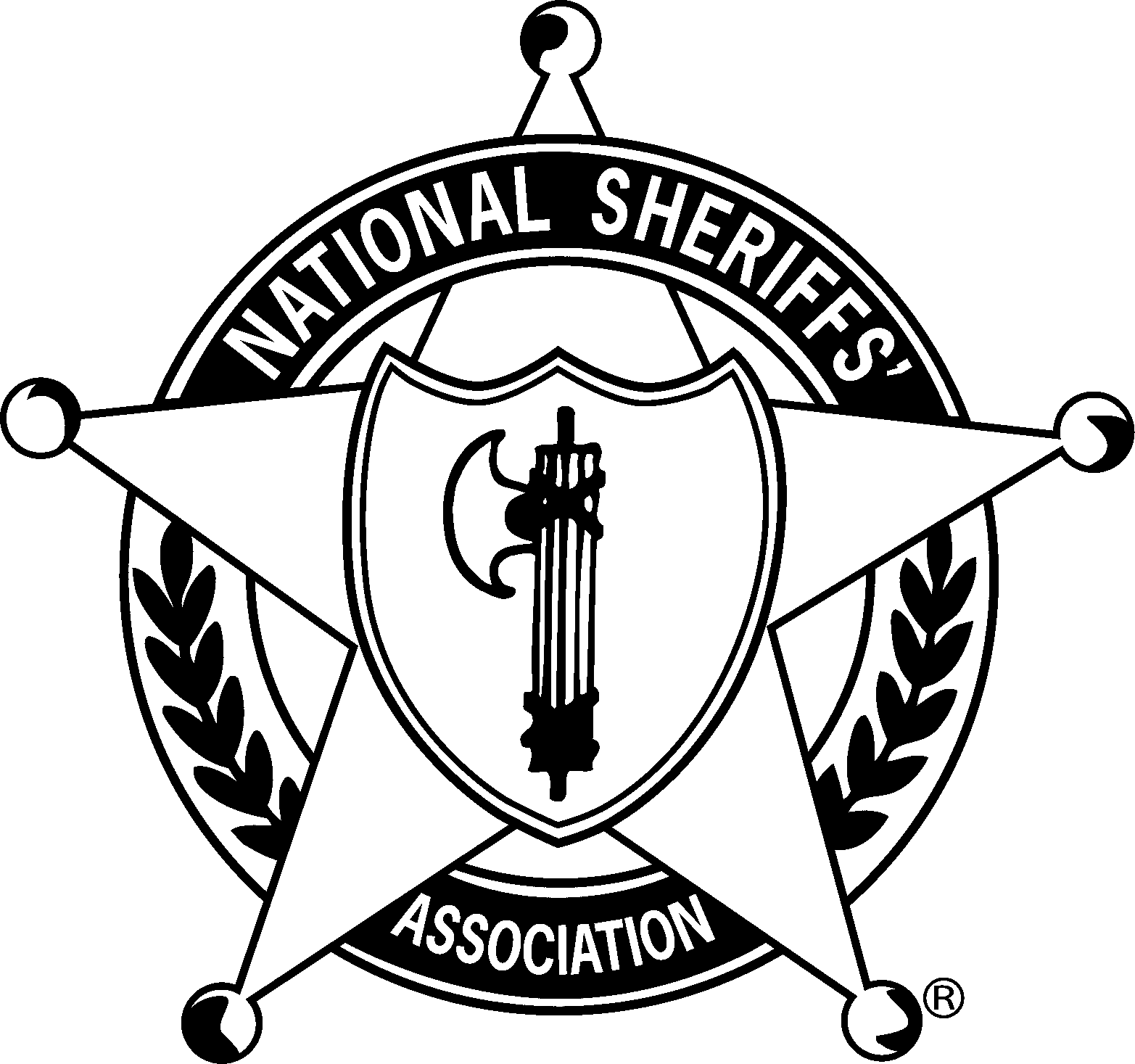 CONSTITUTIONAL CHARTERThe Charter of the National Sheriffs’ Association, granted by the State of Ohio under its non-profit corporation laws, provides that the objectives of the Association shall and are hereby declared to be: To encourage and promote fair and efficient administration of criminal justice throughout the United States. To encourage protection of the jurisdiction of the sheriff as a constitutional/statutory officer, and to support sheriffs throughout the United States in their efforts to discharge their law enforcement, corrections, and judicial responsibilities in a fair, efficient, and professional manner.To cooperate with criminal justice agencies and other public and private organizations dedicated to the reduction of crime and improvement of law enforcement.To encourage and to assist local state associations of sheriffs and other law enforcement officers.To develop and encourage the practice of high standards of personal and professional conduct among sheriffs and other law enforcement officers.To conduct such research, study, and investigation as may be necessary and advisable to develop information, knowledge, and data that would be useful in improving the administration of criminal justice.To promote the law enforcement profession by providing appropriate educational courses in cooperation with institutions of higher learning or otherwise.To encourage, plan, and implement programs designed to foster respect for the law by juveniles and to combat delinquency and unlawful behavior by youths.To develop and support crime prevention projects at national, state, and local levels.To acquire, preserve, and disseminate valuable information related to the Office of Sheriff and the administration of criminal justice.To conduct competitions and make awards for outstanding services to law enforcement.To sponsor group insurance and other programs, which will provide protection of members of the Association and the governmental agencies they represent.To exercise all general powers conferred upon a non-profit corporation by the laws of the State of Ohio and the Commonwealth of Virginia, where the Association has its principal office, except as prohibited or forbidden by the Constitution and Bylaws of the National Sheriffs’ Association.This charter may be amended as authorized by the laws of the State of Ohio and Commonwealth of Virginia.BYLAWSArticle I - NameThe name of the Association shall be the National Sheriffs’ Association, herein referred to as “NSA” or “Association.”Article II - OfficesThe Association shall maintain a corporate office in the State of Ohio as required by the laws of that state, a principal office in the metropolitan area of Washington, D.C., and such other offices as may from time to time be designated by the Executive Committee.Article III - MembershipSection 1 - EligibilityAny individual or organization subscribing to the non-profit objectives of the National Sheriffs’ Association may become a member as provided herein. The Association shall not discriminate in its membership practices due to religion, race, sex, creed, or place of natural origin.Section 2 - Active Members of the Association The following are eligible to become individual active members of the Association:Sheriffs.Sheriffs-elect, provided they qualify for the Office/Department of Sheriff.Undersheriffs, assistant sheriffs, deputy sheriffs, other employees of a sheriff ’s office/department and members of the sheriff ’s reserve, auxiliaries, and posses.Chiefs of police and other employees of an agency having responsibility to enforce criminal law.Individuals affiliated with federal and state law enforcement or with military agencies.Individuals employed by private rather than public organizations but who have law enforcement duties/responsibilities.Individuals employed in any agency, public or private, whose responsibilities relate directly or indirectly to the administration of criminal justice.Individuals engaged in teaching, research, and writing in the field of criminal justice.Individuals who have demonstrated genuine interest in and support of the Office of Sheriff or the effective administration of criminal justice/law enforcement/public safety throughout the nation.Former individual members who have retired from active duty under honorable conditions (or are life members as defined in Section 6 herein).Current members of the Association in good standing.Section 3 - Affiliated MembersAny state or regional association of sheriffs or other criminal justice officers may be awarded affiliated membership in the Association by the Executive Committee, provided that all sheriffs or the chief executive officers of other similar criminal justice agencies in the state or region are already individual active members of the Association.  Any nonprofit corporation or other organization created as an affiliated organization of the Association by the Executive Committee in promoting the nonprofit aims and purposes of the Association shall become an affiliated member of the Association.Section 4 - Auxiliary MembersAn individual who desires to become affiliated with the Association may be awarded limited and nonvoting membership--e.g., auxiliary members, students, international members--under conditions established by the Executive Committee.Section 5 - Sustaining MembersAny individual or organization that has demonstrated a dedication to the objectives of the National Sheriffs’ Association and support of the Office of Sheriff may become a sustaining nonvoting member under conditions which may be established by the Executive Committee.Section 6 - Life MembersFrom time to time, active lifetime membership as an honorary life member in the Association may be granted to individuals under such conditions as the Executive Committee may determine. Active lifetime membership shall be awarded to retiring presidents of the Association and to Annual Meeting host sheriffs of the Association. Any active lifetime membership in the Association may be rescinded on any current or retired honorary life member by a majority action of the Executive Committee due to any honorary life member’s actions or omissions that violate the Code of Ethics of the Office of Sheriff, Constitutional Charter and Bylaws of the Association or applicable laws if his/her conduct is deemed prejudicial to the Office of Sheriff or to the Association.Section 7 - Duration of Membership, and Resignation, Suspension, and Expulsion of MembershipMembership shall continue as long as dues and assessments are currently paid to the Association.Any member may resign at any time by addressing a notice to this effect in writing to the Association’s principal office.Membership in the Association shall be initially denied or immediately terminated if an individual member or affiliate member is convicted of a misdemeanor or felony which is defined in the jurisdiction of conviction as a crime of moral turpitude. In addition, an individual member or affiliate member of the Association may be censured, suspended, or expelled from the Association following a due process procedural hearing by a majority vote of the Executive Committee. A sufficient cause or grounds for a member’s censure, suspension, or expulsion from the Association may be determined from either: (i) a violation of the Code of Ethics of the Office of Sheriff as adopted by the Association; (ii) a substantial civil violation of state or federal campaign, elections, or other applicable civil laws; or (iii) a violation of the Constitutional Charter or Bylaws of the Association; or (iv) in any other conduct of a member which is deemed to be prejudicial to the Office of Sheriff or to the Association.If there has been an apparent and serious violation of Membership under Section 7(c)(i) – (iv), a written complaint may be submitted directly to the Executive Director of the Association by any member or through the various state sheriff associations to the Executive Director of the Association for consideration by the Management Subcommittee with all of the powers and duties as the Grievance Committee of the Association.Section 8 - Voting Rights of Individual MembersEach individual active member of the Association, as described in Section 2 hereof, in good standing, including active life members, as described in Section 6 hereof, enrolled as such at least sixty (60) days prior to any annual or special meeting of members, if properly registered as being in attendance at such meeting, shall be entitled to cast one vote on each matter submitted to a vote of the general membership.Article IV - Dues and Assessments Section 1 - AmountThe amount of annual dues for each classification of membership in the Association, and any other necessary assessment, shall be determined by the Executive Committee.Section 2 - Non-PaymentMembers who fail to pay their dues at the time they become due may, without notice and without hearing, be dropped from the membership rolls and thereupon forfeit all rights and privileges of membership in the Association.Article V - MeetingsSection 1 - Annual MeetingThe Annual Meeting of the Association shall be held on applicable dates between the months of June through August as determined by the Board of Directors. The Annual Meeting dates shall be selected at least five (5) years prior to the Annual Meeting, from among locations certified by the Executive Director as having facilities and services meeting the minimum standards for Annual Meeting locations as established by the Board of Directors. All official invitations to hold an Annual Meeting should be submitted to the Executive Director not later than the first day of January at least five (5) years in advance of the proposed Annual Meeting.Section 2 - PurposeThe Annual Meeting shall be held for the purpose of electing officers and directors; conducting educational seminars; considering reports and resolutions; disseminating information of benefit to the members; conducting committee meetings; and transacting any other Association business.Section 3 - NoticeThe time and place of the Annual Meeting shall be published in the Association’s regular publication, Sheriff, in the two (2) issues immediately preceding the date of the Annual Meeting.  Section 4 - Meetings-QuorumA majority of the members registered as being in attendance at any meeting of the members shall constitute a quorum, and in case there be less than this number, the presiding officer may adjourn the meeting from time to time until a quorum is present; provided, however, if a quorum cannot be secured within three (3) days, the Executive Committee shall meet and transact all business which would have been presented had a quorum of members been present. At any regularly scheduled meeting of members, the words “meeting of members” shall be defined as any session at which any matter is scheduled to be presented to a vote of the entire membership.Section 5 - Rules of OrderThe parliamentary rules as laid down in Robert’s Rules of Order shall govern all deliberations, when not in conflict with these Bylaws.Article VI - Board of DirectorsSection 1 - AuthorityThe Board of Directors shall annually review the Association’s progress and outline the policies that shall guide the Association’s activities for the ensuing fiscal year.Section 2 - MembershipThe Board of Directors (“Board”) shall be composed of the Association’s President, the three (3) vice presidents, the secretary, the treasurer, the sergeant-at-arms, all past presidents who are members in good standing, plus 21 members elected from among the members of the Association. The 21 members so elected shall serve three-year terms. At the first Annual Meeting of members after the adoption of these Bylaws, seven (7) members shall be elected to serve a term of three (3) years, seven (7) to a term of two (2) years, and seven (7) to a term of one (1) year. Thereafter, the membership shall elect seven (7) members to the Board, plus elect members to fill the unexpired term of any vacant directorships. The membership shall be encouraged to select individuals representative of all sections of the United States. Up to and including the president of the association, not more than two (2) members of the Board shall be residents of any one state. The Executive Director and General Counsel shall be ex-officio members of the Board without the right to vote. Section 3 – MeetingsThe Board of Directors shall have three (3) regular meetings, two (2) at the time and place of the Annual Meeting of the members as scheduled by the Executive Director, and one in conjunction with the Winter Meeting of the Executive Committee. The Board of Directors shall also meet upon demand of a majority of its members. Notice of all meetings of the Board of Directors other than regular meetings shall be sent by mail, email, telegraph, or fax to each member of the board at his/her last recorded address at least ten (10) days in advance of such meetings.  The Board of Directors shall have the right of entering into executive session on behalf of interested parties and/or to close its meetings to the general public. Any such executive session or closed meeting of the Board of Directors shall be conducted to protect the privacy of its individual members in any personnel, legal, or real estate matters of the Association not related to the conduct of public business in accordance with the Annotated Code of Virginia.  No resolution, rule, agreement, contract, or motion shall be adopted, passed or agreed to in executive session or at a closed meeting unless the Board of Directors, immediately following any such closed meeting or executive session, reconvenes in open session and takes a vote of its membership on any such resolution, rule, agreement, contract, or motion.Section 4 - QuorumA majority of the members of the Board of Directors shall constitute a quorum at any meeting of the Board.  Section 5 - AbsenceAny member of the Board of Directors unable to attend a meeting should, in a letter addressed to the President or the Executive Director, state the reason for his/her absence. If a member other than an elected officer of the Association is absent from two (2) consecutive meetings for reasons that the Board fails to declare sufficient, his or her resignation may be deemed by the Board to have been tendered and accepted.Section 6 - CompensationMembers of the Board of Directors shall not receive any compensation for their services provided; however, former presidents of the Association who attended all Board meetings held at the time of the Annual Meeting of the members shall each be reimbursed for miscellaneous expenses in an amount to be fixed by the Executive Committee. The Executive Committee may, by resolution, authorize the reimbursement of actual and necessary travel and related expenses of any member of the Board of Directors incurred in connection with his/her full-time attendance at regular meetings held in connection with the Annual Meeting of members. Nothing herein shall preclude a member of the Board of Directors from serving the Association in any other capacity and receiving compensation and reimbursed expenses in connection with such separate services.  Section 7 - ResignationAny member of the Board of Directors may resign at any time by giving written notice to the President or to the Executive Director of the Association.Section 8 - VacanciesAny vacancies that may occur on the Board of Directors by reason of death, resignation, or otherwise, may be filled by the President until the next Annual Meeting of members; however, any vacancies occurring by reason of the fact that the director is also an elected officer of the Association shall be filled as provided in Article VIII, Section 9, of these Bylaws.Section 9 - Rules of OrderThe parliamentary rules as laid down in Robert’s Rules of Order shall govern all meetings of the Board when not in conflict with these Bylaws.  Section 10 - Qualification for Election and ServiceTo be qualified to be elected and to continue to serve as a member of the Board of Directors and Executive Committee of the Association (except for any eligible past president), an eligible individual must be serving and continue to serve as an elected, full-time sheriff and be a member in good standing of the Association. If after any election or in any other way a member of the Board (except for any eligible past president) leaves or vacates the Office of Sheriff, that member of the Board, upon leaving the Office of Sheriff, shall immediately vacate his/her position as a member on the Board of Directors of the Association at which time a successor member of the Board of Directors shall be duly named and appointed as provided by the Bylaws of the Association.Section 11 - Duties as the Nominating Committee of the AssociationThe Nominating Committee shall consist of the elected officers of the Association, plus three (3) members of the Board of Directors, and two (2) members at large from the Board of Directors as appointed by the President, and all past presidents in good standing at attendance at his/her first meeting of the Board of Directors at each Annual Conference of the Association.  The President of the Association shall be the chairperson of the Nominating Committee or in his/her absence may appoint a chairperson from the membership of the Executive Committee. The Board of Directors acting as a nominating committee shall meet during the Annual Meeting of the Association and shall designate at least one candidate for any vacancy in the following positions: the Board of Directors, secretary, treasurer, sergeant-at-arms, and vice presidents of this Association.Any eligible member of the Association may be nominated and may run to fill only one (1) vacant office or seat on the Board of Directors of the Association at any one time.  The chairperson of the Nominating Committee or his/her designee shall receive any eligible candidates’ written notice and completed Uniform Qualifications Application to run for any vacant office or position on the Board of Directors at least sixty (60) days prior to the Annual Meeting of the Association’s general membership.  The Nominating Committee shall develop a Uniform Qualifications Application to be completed and submitted by each new eligible candidate presenting themselves for election to the Board of Directors or any other elected office of the Association.  This qualification procedure shall only apply to new candidates and not to those currently holding board or officer positions and seeking re-election to the same position or advancement to a higher position.  The Uniform Qualifications Application shall assist in identifying law enforcement experience, ethical and moral character, general educational background, etc. The Nominating Committee or its agent may conduct a financial or character background investigation of any candidate for an office or position with the Association. The report of the Nominating Committee shall be made at the Annual Meeting of the membership of the Association. Any additional nominations for any vacant office or position as a member of the Board of Directors may be made from the floor by any eligible member in good standing registered at the Annual Meeting of the Association; however, any such nomination made from the floor for any office or position on the Board of Directors of the Association shall require the nominee to complete for review the Uniform Qualifications Application prior to any nominee made-from-the-floor’s election and confirmation to hold any office or position with the Association.Only one speech can be made by a nominee or in support of any nominee in any contested election and such speech must be limited to three (3) minutes in duration.All nominations shall be voted upon at the Annual Meeting of the Association by secret, written ballot, unless there is only one candidate for the office to be filled. An election booth shall be maintained wherein each eligible member in good standing of the Association may cast his or her vote for any officer or position. No campaigning for any office or position shall take place within 100 feet of any such voting booth during any such election. Any candidate receiving a plurality of votes cast for each contested office or position shall be declared elected to that office or position. Furthermore, any candidate as a member of the Board of Directors who receives the highest number of votes during any contested election shall hold the longest term of any remaining opening on the Board of Directors.Article VII - Executive Committee Section 1 - AuthorityThe Executive Committee shall, within the limits of these Bylaws, have supervision, control, and direction of the affairs of the Association and shall be Trustees of the Corporation.  Section 2 - MembershipThe Executive Committee of the Association shall be composed of fourteen (14) members of the Association, including the President, the three (3) vice presidents, the secretary, the treasurer, the sergeant-at-arms, and the two (2) immediate past presidents, all of whom are holding the elected Office of Sheriff during their tenure on the Executive Committee and all of whom are members in good standing of the Association, plus five (5) members of the Board of Directors who are to be selected annually by a majority vote of the members of the Board of Directors as elected by the Board of Directors. These five (5) members of the Executive Committee are to be selected at the second meeting of the Board of Directors held during the Annual Meeting of the Association.  Section 3 - MeetingsThe Executive Committee shall have three (3) regularly scheduled meetings: two (2) at the time and place of the Annual Meeting of the members as scheduled by the Executive Director of the Association; and one in conjunction with the Winter Meeting with the Board of Directors of the Association. The Executive Committee may call a special meeting during the year upon demand of a majority of its members. Notice of all meetings of the Executive Committee shall be sent by mail, telegraph or facsimile to each member of the Executive Committee at least ten (10) days in advance of any such meetings.   The Executive Committee shall have the right of entering into executive session on behalf of interested parties and/or to close its meetings to the general public. Any such executive session or closed meeting of the Executive Committee shall be conducted to protect the privacy of its individual members in any legal or real estate matters of the Association not related to the conduct of public business in accordance with the Annotated Code of Virginia. No resolution, rule, agreement, contract, or motion shall be adopted, passed or agreed to in executive session or at a closed meeting unless the Executive Committee, immediately following any such closed meeting or executive session, reconvenes in open session and takes a vote of its membership on any such resolution, rule, agreement, contract, or motion.At its regular Winter Meeting, the Executive Committee and Board of Directors shall:Invite the host sheriff for the next Annual Meeting of the Association to present at the Executive Committee and Board of Directors Meeting, the conference plan and any actions required for the Annual Meeting to be held in the host sheriff ’s jurisdiction.  In this connection, the Association shall reimburse the host sheriff for all necessary travel and related expenses incurred by his or her attendance at this Winter Meeting.When necessary, may negotiate and execute a new contract for a period of not more than three (3) years for a certified public accountant and/or firm retained to audit the financial books and tax records of the Association.When necessary, the Executive Committee shall negotiate and execute a new written contract for the Executive Director of the Association; provided, however, that the Executive Committee shall not execute an employment contract with the Executive Director in excess of five (5) years in duration. At a Winter Meeting, the Executive Committee shall set the salary to be paid the Executive Director during the current fiscal year and the current annual retainer to be paid to the General Counsel of the Association. At its Winter or its Annual Meeting, the Executive Committee and Board of Directors shall review and approve an annual budget for the Association.Section 4 - Acting Without AssemblingAny action that may be taken at a meeting of the Executive Committee may be taken without a meeting if a consent in writing, setting forth the action to be taken, is signed by all the members. Without assembling, all the members of the Executive Committee may conduct a meeting by communicating simultaneously with each other by means of conference telephones or similar communications equipment.Section 5 - QuorumA majority of the members of the Executive Committee shall constitute a quorum at any meeting of the Committee. Section 6 - AbsenceAny member of the Executive Committee unable to attend a meeting should, in a letter addressed to the President or the Executive Director, state the reason for his or her absence. If a member other than an elected officer of the Association is absent from two (2) consecutive meetings for reasons that the Executive Committee fails to declare sufficient, his or her resignation shall be deemed by the Committee to have been tendered and shall be accepted immediately.  Section 7 - CompensationMembers of the Executive Committee as such shall not receive any compensation for their services as members thereof. The Executive Committee may, by resolution, authorize the reimbursement of the actual and necessary travel and related expenses of any member incurred in connection with his/her full-time attendance at any meeting of the Committee. Nothing herein shall preclude a member from serving the Association in any other capacity and receiving compensation and reimbursed expenses in connection with such separate services.Section 8 - ResignationAny member may resign at any time by giving written notice to the President or the Executive Director of the Association.Section 9 - VacanciesAny vacancies that may occur on the Executive Committee by reason of death, resignation, or otherwise, may be filled by the President for the unexpired term from the membership of the Board of Directors; provided, however, that any vacancies occurring by reason that the member is an elected officer of the Association shall be filled as provided in Article VIII, Section 9, of these Bylaws.Section 10 - General CounselThe Executive Committee shall engage a general counsel for the Association who shall act as the attorney for the Association and all of its boards, committees and affiliates.Section 11 - Rules of OrderThe parliamentary rules as laid down in Robert’s Rules of Order shall govern all meetings of the Executive Committee when not in conflict with these Bylaws.Section 12 – Management SubcommitteeThe Management Subcommittee (“Subcommittee”) of the Association shall be empowered to conduct any and all required, urgent or any necessary day-to-day business of the Association between the regularly scheduled meetings of the Executive Committee. The five (5) members of the Management Subcommittee shall consist of the President, the 1st Vice President and 2nd Vice President and the two (2) Immediate Past Presidents of the Association, if any. If a vacancy occurs on the Management Subcommittee or if there is no Immediate Past President eligible to serve on this Subcommittee, the President, at his/her sole discretion, shall appoint any eligible member to this Subcommittee from the Executive Committee. The Executive Director and General Counsel for the Association shall be deemed to be ex-officio members of the Subcommittee without the right to vote.The Management Subcommittee shall have all the necessary power and authority between the regularly scheduled meetings of the Executive Committee to act on behalf of the Executive Committee on any required, urgent or necessary Association business matters, claims or issues, unless the Subcommittee is specifically denied those powers and duties by prior resolution and direction of the Executive Committee. Any and all such actions undertaken or recommended by the Management Subcommittee (including any minutes from any meetings) shall be subject to final review and approved by the Executive Committee at its next regularly scheduled meeting or special meeting.If required, the Management Subcommittee shall meet in person upon the call of the President or 1st Vice President of the Association or by any three (3) other of its members on notice given to its members by mail, telephone, telegraph, or facsimile (“communication equipment”), not less than 24 hours in advance of the time set for any such meeting. Any meeting held in person shall be held at the Association’s headquarters office or at such other suitable place as the notice may designate. Any three (3) members shall constitute a quorum of the Management Subcommittee. Without assembling in person, the members of the Management Subcommittee may conduct a meeting by conference telephone or by similar communication equipment (“electronically”). A unanimous vote at any meeting not held in person is required to approve any action of the Subcommittee.The Management Subcommittee may take any informal actions and approvals without meeting in person by a majority vote taken at any such meeting of the Management Subcommittee.All reasonable and necessary expenses of the Management Subcommittee shall be paid by the Association. The Management Subcommittee shall promptly report any actions taken or recommendations made to the Executive Committee at its Winter Meeting and/or Annual Meeting of the Association or at any other scheduled meeting.The Management Subcommittee shall act as the Grievance Committee of the Association.  In addition to its duties listed in Article III, Section 7 (c) and (d) with reference to the Membership, the Management Subcommittee has the following duties, functions and powers:If there has been an apparent and serious violation of applicable federal or state law, NSA’s Constitutional Charter or Bylaws, or the Association’s Code of Ethics of the Office of Sheriff, any written complaint or grievance made against any member of the Association may be submitted directly to the Executive Director of the Association or through the various state Sheriffs’ associations to the Executive Director of the Association for consideration by the Management Subcommittee.  The Management Subcommittee shall act on any such formal grievance lodged against any individual member of the Association.  If and when any such written complaint is received, the Executive director of the Association will immediately refer any such written complaint to the chairman of the Management Subcommittee. The notice of any such written complaint shall be sent to the appropriate state Sheriffs’ association with a notice, if any, of the eventual findings of the Management Subcommittee to be provided to the same state Sheriffs’ association. After a written complaint is made to and considered by the Management Subcommittee, the Management Subcommittee’s written investigative findings and recommendations shall be made to the Executive Committee for consideration and any action. Any statement of charges as prepared by the Management Subcommittee shall be sent by registered mail to the affected member at his or her last recorded address in the files of the Association with the time and place of any scheduled due process hearing (if warranted and requested) to be held before the Management Subcommittee to consider any such charges. The member so charged shall be entitled to reasonable time at any such scheduled hearing to present his or her evidence in defense of any charges in writing and/or in person and the member reserves the right to be represented by counsel of his/her choice at his/her sole expense.Any member or officer of the Association may be censured, suspended, or expelled by majority vote of the Executive Committee as provided in section 4 below.  Any individual member who is censured, suspended, or expelled and who holds any office or directorship in the Association shall likewise be censured, suspended, or expelled as an officer or director of the Association.  The Management Subcommittee, acting as a hearing panel, shall adhere to the following due process procedures:A formal hearing shall be conducted in a manner similar to that of a governmental administrative procedural hearing; and The chairman of the Management Subcommittee will present the evidence of any violation(s) in the form of testimony or by affidavits of witnesses or in any other acceptable form of evidence; and The alleged violator or his/her representative may present evidence on his/her behalf in writing or by witness; and Any such formal hearing may be recorded or transcribed verbatim by the Association. A transcript can be made available to the alleged violator upon request at his/her sole expense; and  All decisions by the Management Subcommittee shall be based on a preponderance of the evidence with at least three (3) of the five (5) hearing panel members being in agreement to sustain any charges and violations of applicable federal or state law or the Code of Ethics of the Office of Sheriff or the Constitutional Charter or Bylaws of the Association; and In the event any charges are sustained by the hearing panel, the Executive Committee by a majority vote may levy one of three (3) possible sanctions based on the nature and severity of any such violation(s) and the written findings and specific recommendations of the hearing panel contained in any hearing panel’s written report, such as:Censure: A letter to any violator citing the section of the Code of Ethics of the Office of Sheriff, applicable laws or Constitutional Charter or Bylaws of the Association violated and advising the violator of the Association’s disapproval of his or her actions or omissions.  Suspension: A letter to the violator citing the Code of Ethics of the Office of Sheriff, applicable law or Constitutional Charter or Bylaw of the Association violated and advising the violator that he/she is suspended from NSA membership and/or office or as a member of the Board of Directors of the Association with all rights and privileges suspended thereto for a period of time of up to two (2)	years as determined by the Executive Committee, after which time he/she may apply to the Executive Committee for readmission as a National Sheriffs’ Association member.  Expulsion: A letter to the violator citing the Code of Ethics of the Office of Sheriff, applicable law or Constitutional Charter or Bylaws of the Association violated and advising the violator that he/she is expelled permanently from NSA membership with all rights and privileges associated thereto. Any written complaints or hearing records shall be deemed confidential and maintained at the headquarters of the Association and shall be separated from all other records of the Association and given secure and privileged status as private property. Access to these files and records shall be limited to the President, Executive Director, and General Counsel of the Association. Any written complaint or hearing records shall be expunged upon the request of any such member if the member is deemed exonerated or any such charges are deemed unfounded after the termination of any applicable statute of limitation.The Management Subcommittee shall have all the necessary authority, powers and duties sitting as the Resolutions Committee of the Association to consider, to review, to adopt and to issue binding or nonbinding resolutions of policy on behalf of the Association and its membership.  Resolutions may be brought by a member of the Association, by a standing committee of the Association, by the Board of Directors or by the Executive Committee to the Management Subcommittee for consideration, review and approval only after obtaining the approval of the chairpersons of both the Legal Affairs and Legislative Affairs Committees.  Any such resolution brought for consideration and passage by the Management Subcommittee may, in addition, be presented to the eligible voting membership of the Association for its consideration and formal adoption at any applicable Annual Conference of the Association as a formal resolution as provided in Article XIII, Section 6, of these Bylaws.Article VIII - OfficersSection 1 - OfficersThe elective officers of the Association shall be a President, three (3) vice presidents designated numerically as first through third, a secretary, a treasurer, and a sergeant-at-arms. Officers shall be elected at the Association’s Annual Meeting, shall assume office at the conclusion of the Annual Meeting, and serve for a term of one year or until their respective successors are elected and qualified. To be qualified, an officer, when elected and while serving as an officer, must be a member of the Association and serving as a full-time, elected sheriff. Not more than one officer (up to and including the President of the Association) shall be elected from any one state.Section 2 - Election of OfficersThe office of the President shall be filled by the election of the first vice president, but if that office is vacant, by the election of the vice president then in office having the most seniority.  All vice presidents and officers shall be elected to serve in order of their seniority; the second vice president shall be elected as the first vice president and the third vice president as the second, the secretary would be elected to become the third vice president, the treasurer would be elected to become the secretary, the sergeant-at-arms would be elected to become the treasurer, and a new sergeant-at-arms would be elected provided, at the time of election, such officer is serving as a full-time, elected sheriff.  The membership shall elect a qualified member to any vice presidencies, secretary, the treasurer, and the sergeant-at-arms seats then vacant. All such officers shall be selected from those having the required qualifications as provided under Article VI, Section 10 of these Bylaws.Section 3 - PresidentThe President shall be the principal elective officer of the Association, shall preside at meetings of the Association, the Board of Directors, and the Executive Committee. He/she shall be a member ex-officio, with right to vote, of all committees. He/she shall, at the Annual Meeting of the Association, and at such other times as he/she shall deem proper, communicate to the Association, to the Board of Directors, or to the Executive Committee such matters and make such suggestions as may, in his or her opinion, tend to promote the welfare and increase the usefulness of the Association. He/she may appoint a person to represent the Association in each of the 50 states, the District of Columbia, the Commonwealth of Puerto Rico, and other territories of the United States.Section 4 - Vice PresidentsIn the event of the temporary inability of the President to perform his or her duties or during his or her absence for a meeting, his or her duties shall be performed by the vice president having the next greatest seniority. On the vacancy, resignation, death, or permanent disability of the President, the first vice president shall become acting president, but if the office of first vice president shall become vacant, the vice president having the greatest seniority as a vice president shall become acting president; however, if there is no vice president, secretary, treasurer or sergeant-at-arms holding office, an acting president shall be chosen by the Executive Committee. The three (3) vice presidents of the Association shall have such duties as the President or the Executive Committee may assign.  Section 5 - SecretaryThe secretary shall cause notice to be given of Annual Meetings of the Association, cause a record of proceedings to be kept, attest documents, and perform such other duties as are usual for such an official or as may be duly assigned to him/her. The secretary may designate a member of the Association staff as approved by the Executive Director to be an assistant secretary for the purpose of attesting routine documents and affixing the Association’s seal thereto.Section 6 - TreasurerThe treasurer shall cause a record to be maintained as to all monies received and expended for the use of the Association. He/she shall be assisted by the Executive Director of the Association. He/she shall make a report at the Annual Meeting or when called upon by the President. His or her records shall be subject annually to an audit and review by the certified public accountant or firm retained by the Association.Section 7 - Sergeant-at-ArmsThe sergeant-at-arms shall maintain order and decorum at all meetings and conferences of the Association. He/she shall be the doorkeeper who shall admit to said meetings only those persons who may be in proper attendance and shall perform such other duties as the President shall direct, including the proper maintenance of the voting booth and the computing and reporting of all votes of all elections.  Section 8 - ResignationAny officer may resign at any time by giving written notice to the President or the Executive Director.Section 9 - VacanciesIf any office becomes vacant for any reason, any such vacant office shall be filled by the next elected officer in the order of succession.  Any remaining vacancies shall be filled by appointment by the President of the Association on an interim basis from the existing membership of the Board of Directors until the next Annual Meeting of the Association, at which time any such vacancies shall be filled through election by the general membership as an open office.  Any such appointed officer is not eligible to run for any vacant office at the next Annual Meeting of the Association.   Section 10 - Compensation and ExpensesNo officer of the Association elected by the membership shall receive any compensation for his or her services, but shall be reimbursed for any necessary expenses incurred by him/her in discharging his or her official duties as the Executive Committee may from time to time authorize.  Section 11 - Qualification for Election and ServiceTo be qualified to be elected and to continue to serve as an officer (including any immediate past presidents) of this Association, an eligible individual must be serving and continue to serve as an elected full-time sheriff and be a member in good standing of the Association during his/her entire term of office as an officer of this Association.  A completed Uniform Qualifications Application provided by the Association must be submitted for review and received prior approval by the Nominating Committee of the Association. After any election or in any other way an officer of the Association leaves or vacates the Office of Sheriff, that officer of the Association shall immediately vacate his/her NSA office or that of any affiliate of NSA. Upon creation of any such vacancy, a successor officer shall be duly appointed for the remaining term by the President of the Association as provided in Article VIII, Section 9, “Vacancies” and as provided under the Bylaws of the Association. If the President of the Association leaves or vacates his/her Office of Sheriff (except if a President of the Association is subject to term limits in his/her position as an elected sheriff as imposed by state law or by the state constitution where this elected sheriff is actively serving), the office of the President of the Association shall be immediately filled as provided by Article VIII, Sections 2 and 3 of the Constitution & Bylaws.Article IX - Executive DirectorSection 1 – AppointmentAn Executive Director shall be appointed by the Executive Committee to serve at the pleasure of the Committee or for such period as the Committee may designate by contract. In making the appointment to Executive Director, the Committee shall require that the person appointed possess executive and administrative talents, have had experience in positions having comparable responsibilities to those of the Executive Director of the Association and, through education or experience, be familiar with all ramifications of the administration of criminal justice throughout the United States.  In appointing an Executive Director, other than reappointing an incumbent, the Executive Committee shall not act until it has received and considered the report of a search committee, which committee shall have investigated the widest range of qualified candidates possible and made its recommendation to the Executive Committee. The President shall appoint a search committee of not less than three (3) nor more than five (5) Association members promptly when deemed necessary by the Executive Committee. A sheriff, former sheriff, or an officer of a sheriff ’s office shall be given first consideration for appointment as Executive Director of the Association. All expenses of the search committee shall be paid by the Association.Section 2 - DutiesThe Executive Director shall be the principal official charged with the day-to-day operation of the Association. Subject only to the policy determinations of the President, the Board of Directors, and the Executive Committee, the Executive Director shall have the authority to:Administer the affairs of the Association.Appoint a Deputy Executive Director and such other officials and employees as the efficient operation of the Association may require, at such compensation and under such conditions as he/she may deem proper.Contract on behalf of the Association for the office space, furniture, equipment, supplies, and such other services as the Association may require. Maintain the records and files of the Association and handle its general correspondence. Cause an annual budget to be prepared, supervise the keeping of financial records, and take such action as is necessary to assure collection, payment, and accounting of the Association’s funds.Maintain custody of the Association’s funds, reserves, and securities and deposit, invest, and re-invest these assets in a prudent manner for the sole benefit of the Association with the advice and consent of the Management Subcommittee and Board of Directors of the Association. Furthermore, the Association’s day-to-day operating funds should be invested in financial institutions whose deposits are insured by an agency of the United States government. The Executive Director shall disburse the reserves and operating funds of the Association as directed by the Board of Directors, and shall report to the Board of Directors whenever called upon as to the ongoing financial condition of the Association.Organize and supervise all research and educational programs and grants of the Association. Give general supervision in the preparation, editing, and distribution of the Association’s official publications. Supervise the performance of the duties of all Association employees and ensure the satisfactory performance of all duties assigned to them. Respond on behalf of the Association to requests for information and advice from individuals and organizations, both private and governmental. Obtain such surety bonds or liability insurance for officers and employees of the Association as the Executive Committee may from time to time order, the cost thereof to be borne by the Association. Submit all books and papers to a certified public accountant or firm retained by the Executive Committee for annual audit or whenever ordered by the President, treasurer, or the Executive Committee of the Association. Surrender all books, records, papers, and monies of the Association to the President or to a member of the Executive Committee designated to receive same immediately upon being instructed to do so by resolution of the Executive Committee. Negotiate, execute, and administer contracts, grants, or other financial awards that will advance the non-profit objectives of the Association. In general, serve as the executive agent of the Executive Committee and the Board of Directors to the extent permitted by law in the conduct of the business of the Association in the performance of all essential duties.Section 3 - Deputy Executive DirectorThe Deputy Executive Director shall, in the prolonged absence or disability of the Executive Director, perform the duties and exercise the powers of the Executive Director.Article X - Standing and Other Committees Section 1 - DesignationThe Association shall include the following standing committees:  Audit Committee, Budget Committee, Conference Committee, Committee of State Sheriffs’ Associations, and Past Presidents Committee.  The President shall appoint such special committees or subcommittees as may be required by the Bylaws or as he/she finds necessary.  The President shall appoint all chairmen and members to any Committee of the Association, except as otherwise provided by the Constitution & Bylaws of the Association.Section 2 - Conference CommitteeThe Board of Directors shall serve as the Conference Committee of the Association. At a Winter Meeting, the Conference Committee shall consider the official invitations from potential host locations as submitted by the Executive Director and shall select only two (2) proposed locations to hold a future NSA Annual Meeting.  The Executive Director, NSA staff and a subcommittee of the Board of Directors shall have the fiduciary duty and responsibility to assist the Board of Directors in this selection process in choosing a future site to hold a NSA Annual Meeting.  The Board of Directors shall select the final site of a future Annual Meeting at each applicable Annual Meeting of the Board of Directors.Section 3 - Committee of State Sheriffs’ AssociationsThe presidents and executive directors of state sheriffs’ associations, provided they are members of the National Sheriffs’ Association, and the President and Executive Director of the National Sheriffs’ Association or their designees, shall constitute the membership of the Committee. The chairman of the Committee and such other officers as the Committee shall desire, shall be selected by the members of the Committee. The Committee shall meet at NSA’s Annual Meeting and at such other times and places as the Committee chairperson shall designate, or on call of the members of a Committee representing any five state sheriffs’ associations. The jurisdiction of the Committee shall be limited to matters relating to state sheriffs’ associations and the Committee shall report to the NSA Executive Committee.Section 4 – Audit CommitteeDuring each fiscal year and immediately following the annual conference of the Association, the President shall appoint six (6) members of the Association to serve on the Audit Committee.  The five (5) voting members of the Audit Committee shall consist of an appointed Chairman, the Secretary, Treasurer, the Third Vice President of the Association and a member in good standing of the Association who is not serving as a member of the Executive Committee of the Association.  In addition, a member from the Committee of State Sheriffs’ Associations as selected by the Committee of State Associations and as appointed and approved by the President of the Association shall serve as the non-voting member of the Audit Committee.The Audit Committee shall meet at least annually at the Association’s Corporate Offices and shall conduct a random audit of the Association’s financial accounts, operational policies and procedures, equipment assets and travel expenses of any employee or board member of the Association as the Audit Committee deems reasonable and necessary.During each fiscal year of the Association, the Audit Committee shall submit a report of its findings at the Winter Conference of the Association to the Executive Committee and/or Board of Directors of the Association.Section 5 – Budget CommitteeThe Budget Committee of the Association shall consist of members of the Management Sub-Committee (the membership of the Management Sub-Committee is provided in Article VIII, Section 12(a) of the Constitution & Bylaws of the Association).  During each fiscal year of the Association, the Executive Director shall submit the annual budget of the Association to the Budget Committee for its review and approval.  Following the review and approval by the Budget Committee of the annual budget of the Association, the Executive Director shall present the annual budget to the Executive Committee and Board of Directors for their final review, approval and adoption at the Annual Meeting of the Association.Section 6 - Past Presidents CommitteeThe Past Presidents Committee of the National Sheriffs’ Association shall act as an advisory committee to the Board of Directors and Executive Committee of the National Sheriffs’ Association. Among other duties and responsibilities which may be assigned to this NSA Committee by the President of the Association, the advisory committee as a whole or individually will assist and mentor new members of the Board of Directors and of the Executive Committee of the Association. In addition, this advisory committee will serve as a resource in assisting other NSA Committees. Moreover, this advisory committee will prepare and present reports making specific recommendations to the Executive Director of the Association and/or Board of Directors/Executive Committee as to the ongoing well-being of the Association at applicable winter and annual conferences of the Association. The members of the Past Presidents Committee will nominate and choose a Chairperson and Co-Chairperson of this advisory committee.Article XI - Fiscal YearThe fiscal year of the Association shall be established by the Executive Committee.  Article XII - SealThe Association shall have a seal of such design as the Executive Committee may adopt, and shall adopt any such other seal, materials, or products for protection by copyright and/or trademark.Article XIII - MiscellaneousSection 1 - Limitation of LiabilitiesNothing herein shall make members of the Association partners or employees of the Association for any purpose. No member, officer, agent, or employee of this Association shall be liable for the acts or failure to act on the part of any other member, officer, agent, or employee of the Association. Nor shall any member, officer, agent, or employee be liable for his/her act or failure to act under these Bylaws excepting only acts or omissions to act arising out of his/her willful misfeasance.Section 2 - National EmergencyIn furtherance of its responsibility for the supervision, control, and direction of the affairs of the Association, the Executive Committee may provide special rules, regulations, and procedures as it shall deem necessary to the continued effective maintenance and conduct of the Association during any period of national emergency.Section 3 - Annual Meeting ExpensesThe Association’s outgoing President and his or her spouse shall be reimbursed by the Association for their actual and necessary expenses in attending the Annual Meeting and, in addition, be paid the sum of two hundred and fifty dollars for unaccountable miscellaneous expenditures.Section 4 - Annual Meeting Registration Fees The registration fee to be charged at any Annual Meeting shall be decided by the Executive Committee at least one year prior to the year in which the Annual Meeting is to be held, or at such other times as the Executive Committee determines. The President and spouse, the host sheriff and spouse, and those persons regularly employed or retained by the Association, shall not be required to pay any such registration fee.Section 5 - Association Emblem and AdvertisingNo member of the Association shall display the Association’s emblem except in accordance with the rules, policies and procedures established from time to time by the Executive Committee. No member or officer of the Association, except the Association’s regularly employed staff, shall solicit any type of advertising for any Association publication or engage in any other fund-raising activity unless specifically authorized to do so by the Executive Committee.  Section 6 - Formal NSA Resolutions Proposed and Adopted by the General MembershipAny NSA Resolution not otherwise issued by the Management Subcommittee or by Board of Directors or by Executive Committee may be brought by a member of the Association or by a committee of the Association for consideration by the Board of Directors and Executive Committee which can be forwarded and adopted as a Formal NSA Resolution of the Association to be voted on by the general membership of the Association at an Annual Conference of the Association.All formal resolutions as proposed and adopted by the general membership of the Association shall become effective at the end of an appropriate NSA Annual Conference.  Any such Formal NSA Resolution of the Association shall expire four (4) years after the date of its enactment.  The Third Vice President of the Association shall be appointed by the NSA President as the spokesperson in presenting any such Formal NSA Resolution to be adopted by the general membership at an Annual Conference of the Association.Article XIV - DissolutionThe Association shall use its funds only to accomplish the objectives and purposes specified in its Constitutional Charter and Bylaws, and no part of said funds shall inure, or be distributed, to the individual members of the Association. Upon dissolution of the Association, any funds remaining shall be distributed to one or more regularly organized and qualified charitable, educational, scientific, or philanthropic organizations to be selected by the Executive Committee. Article XV - AmendmentsThese Bylaws may be amended, repealed or altered, in whole or in part, by two-thirds (2/3rds) of the votes cast by members at any Annual Meeting of the Association; provided, however, that any such proposed amendment(s) must be submitted to the chairman of the Constitution and Bylaws Committee in writing by any member of the Association or by any chairman of any standing committee of the Association prior to or during any regularly scheduled Winter meeting of the Constitution and Bylaws Committee which is held in conjunction with any applicable Winter Meeting of the Board of Directors/Executive Committee of the Association.  The Constitution and Bylaws Committee will review and make recommendations on any such proposed Bylaws or changes to the Board of Directors and the Executive Committee for approval before submission to the eligible members of the Association for their vote on these Bylaw changes or amendments.  Any such NSA Bylaw change or amendment to be voted on by the members of the Association shall be published in any issue of the Association’s official publication prior to the date of any such applicable Annual Meeting.  The Constitution and Bylaws Committee of the Association shall have the necessary authority to advise and to make recommendations to the Board of Directors and Executive Committee only of ministerial and nonsubstantive amendments to the Constitution and Bylaws of the Association.  Any such ministerial and nonsubstantive amendments as approved by the Board of Directors and Executive Committee of the Association shall become effective in accordance with Article XVI, “Effective Date” at the close of an applicable Annual Meeting.Article XVI – Glossary of Terms and DefinitionsFrom time-to-time, “terms of art” and “definitions” may be added to this Constitution & Bylaws upon review by the Constitution & Bylaws Committee and approved by the Executive Committee and Board of Directors of the Association.Article XVII - Effective DateThese Bylaws become effective at the close of the business session of the Annual Meeting of NSA members at which they are adopted.YEAR OF AMENDMENTSSeptember 18, 1942	Columbus, OhioNovember 20, 1943	Washington, DCDecember 7, 1944 	Columbus, OhioMay 7, 1946 	Little Rock, ArkansasApril 30, 1947	New Orleans, LouisianaApril 5, 1948 	El Paso, TexasJune 22, 1949	Detroit, MichiganJune 4, 1950 	Chicago, IllinoisApril 30, 1951 	Atlanta, GeorgiaJune 22, 1955	Miami, FloridaJune 20, 1956	Akron,  OhioJune 12, 1957	Galveston, TexasJune 14, 1961	Little Rock, ArkansasJune 27, 1962	New Orleans, LouisianaJune 30, 1965	Atlantic City, New JerseyJune 18, 1979	Rochester, MinnestoaJune 18, 1980	Hollywood-by-the-Sea, FloridaJune 24, 1981	New Orleans, LouisianaJune 23, 1982	Las Vegas, NevadaJune 20, 1984	Hartford, ConnecticutJune 22, 1988	Louisville, KentuckyJune 19, 1991	Minneapolis, MinnesotaJune 23, 1993	Salt Lake City, UtahJune 14, 1994	Pittsburgh, PennsylvaniaJune 13, 1995	San Antonio, TexasJune 18, 1996	Portland, OregonJune 24, 1997	Marietta, GeorgiaJune 28, 1998	Phoenix, ArizonaJune 29, 1999	Columbus, OhioJune 27, 2001	Ft. Lauderdale, FloridaJune 25, 2002	Tulsa, OklahomaJune 26, 2003	Nashville, TennesseeJune 29, 2004	Seattle, WashingtonJune 28, 2005	Louisville, KentuckyJune 20, 2006	Orlando, FloridaJune 30, 2009	Ft. Lauderdale, FloridaJune 30, 2011	St. Louis, MissouriJune 26, 2013	Charlotte, North CarolinaJune 25, 2015	Charlotte, North CarolinaJune 26, 2016	Minneapolis, MinnesotaJune 18, 2018	New Orleans, LouisianaNational Sheriffs’ Association 
Incorporated September 26, 1940 in the State of OhioThe NSA Constitution and Bylaws were originally adopted at first annual conference in St. Louis, Missouri, October 23, 1941.CODE OF ETHICS OF THE OFFICE OF SHERIFFAs a constitutionally/statutorily elected sheriff, I recognize and accept that I am given a special trust and confidence by the citizens whom I have been elected to serve, represent, and by the employees I manage. This trust and confidence is my bond to ensure that I shall behave and act according to the highest personal and professional standards. In furtherance of this pledge, I will abide by the following Code of Ethics.I shall ensure that I and my employees, in the performance of our duties, will enforce and administer the law according to the standards of the U.S. Constitution and applicable state constitutions and statutes so that equal protection of the law is guaranteed to everyone. To that end I shall not permit personal opinion, party affiliations, or consideration of the status of others to alter or lessen this standard of treatment of equal protection under the law.I shall establish, promulgate, and enforce a set of standards of behavior of my employees which will govern the overall management and operation of the law enforcement functions, court related activities, and corrections operations of my agency.I shall not tolerate nor condone brutal or inhumane treatment of others by my employees nor shall I permit or condone inhumane or brutal treatment of inmates in my care and custody.I strictly adhere to standards of fairness and integrity in the conduct of campaigns for election to the Office of Sheriff and I shall conform to all applicable statutory standards of election financing and reporting so that the Office of Sheriff is not harmed by the actions of myself or others.I shall routinely conduct or have conducted an internal and external audit of the public funds entrusted to my care and publish this information so that citizens can be informed about my stewardship of these funds.I shall follow the accepted principles of efficient and effective administration and management as the principal criteria for my judgments and decisions in the allocation of resources and services in law enforcement, court related, and corrections functions of my office.I shall hire and promote only those employees or others who are the very best candidates for a position according to accepted standards of objectivity and merit. I shall not permit other factors to influence my hiring or promotion practice of the Office of Sheriff.I shall ensure that all employees are granted and receive relevant training supervision in the performance of their duties so that competent and excellent service is provided by the Office of Sheriff.I shall ensure that during my tenure as sheriff, I shall not use the Office of Sheriff for private gain.I accept and adhere to this code of ethics. In so doing, I also accept responsibility for encouraging others in my profession to abide by this Code.